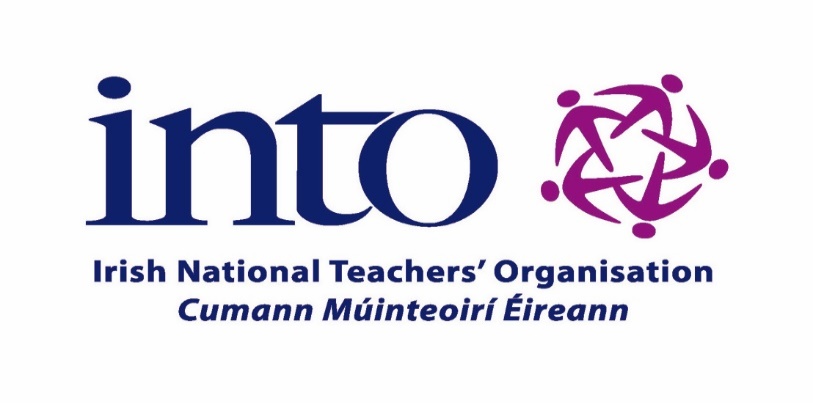 PRINCIPALS’ & DEPUTY PRINCIPALS’ BIENNIAL CONSULTATIVE CONFERENCEClayton Whites Hotel, Wexford Friday 29th & Saturday 30th September 2023Local Accommodation Options for Friday 29th SeptemberClick on each link to go to the website:Clayton Hotel Wexford TownDiscover Ireland – Wexford TownVisit Wexford-AccommodationBed & Breakfast Wexford